20.11.2019 г. в «Д/с «Бабочка» прошел спортивный праздник «Веселые шарики» с родителями средней группе «Гвоздичка». Были конкурсы, эстафеты, игры и музыкальные сюрпризы. Все участники получили призы и заряд бодрости.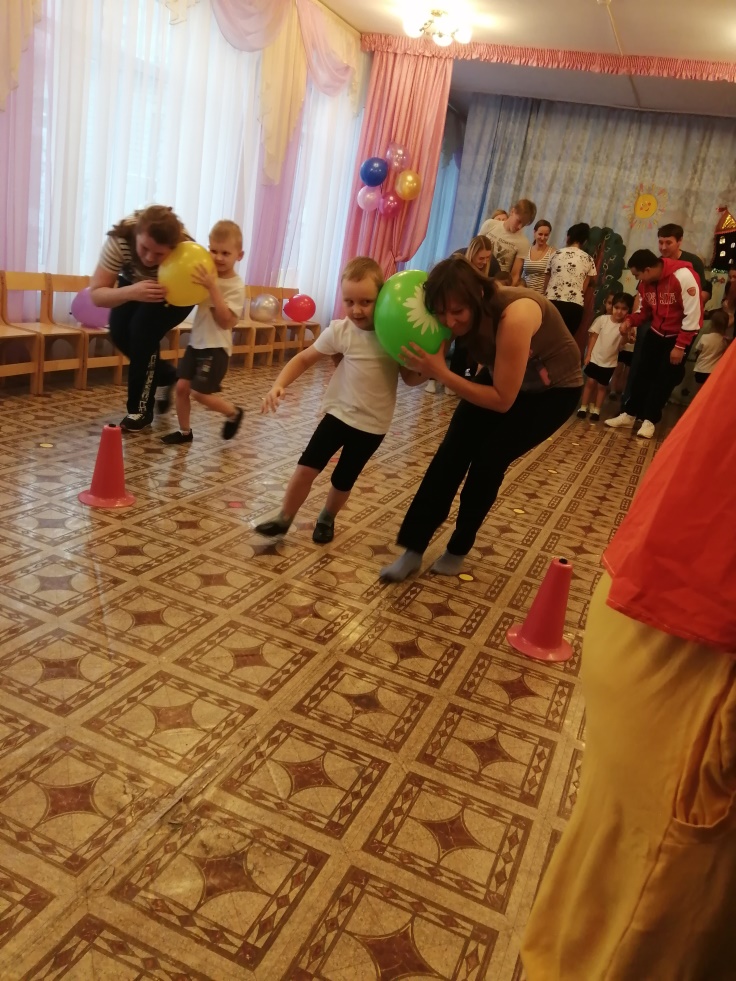 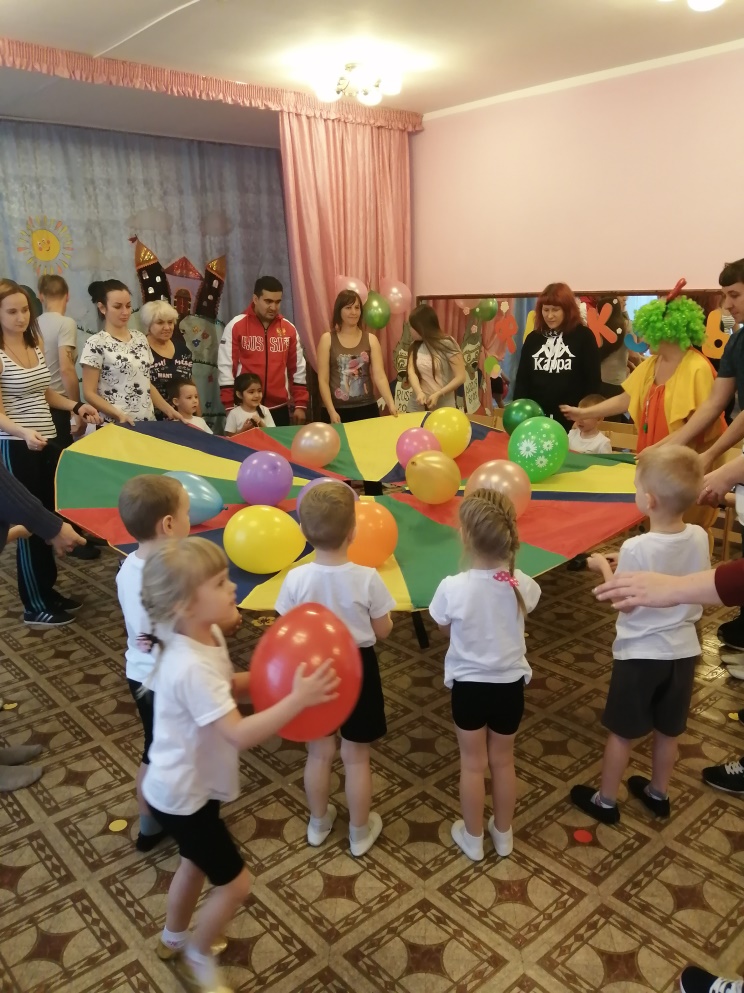 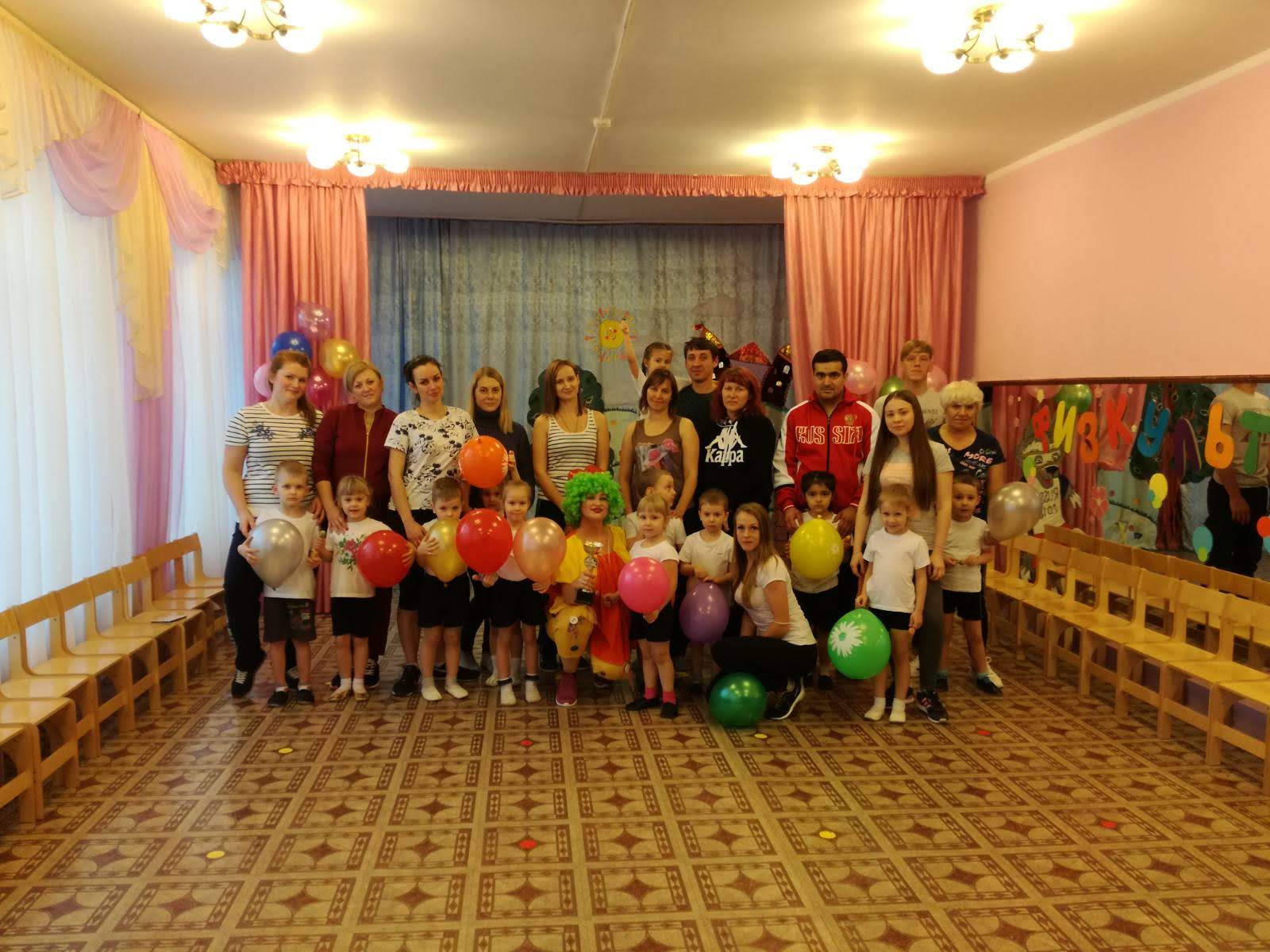 